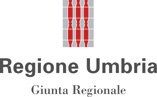 Alla Regione Umbria – Giunta RegionaleServizio Provveditorato, gare e contratti Via M. Angeloni, 6106124 - PerugiaOggetto: Procedura aperta per l’affidamento del servizio di operazioni di lavoro aereo con elicottero di supporto al sistema regionale antincendio boschivo, nei settori ordinari di importo superiore alle soglie europee, da aggiudicare con il criterio del minor prezzo.  CIG B254B173A3.Modello 5 – Modello offerta economicaIl/La sottoscritto/a nella sua qualifica di: □ 	Legale Rappresentante □ 	Institore □ 	Procuratore speciale o generale con mandato di rappresentanza con firma disgiunta (allegare la procura, tranne nel caso in cui l’attribuzione dell’incarico risulti dalla visura camerale)□ 	Procuratore speciale o generale con mandato di rappresentanza con firma congiunta della ditta che rappresenta (allegare la procura, tranne nel caso in cui l’attribuzione dell’incarico risulti dalla visura camerale)Soggetto che partecipa alla gara nella sua qualità di:operatore singoloraggruppamento temporaneo (indicare se costituito o costituendo) formato da: …………………… (indicare i ruoli ricoperti) …………………………. Consorzio stabile Consorzio tra società cooperative Consorzio tra imprese artigiane Consorzio ordinario (indicare se costituito o costituendo) Rete dotata di organo comune Rete sprovvista di organo comune o con organo comune privo di rappresentanzaGEIE altro (indicare altre, eventuali forme di partecipazione previste dalla normativa speciale di settore)OFFRE/OFFRONOper l’esecuzione del servizio in oggetto, l’importo complessivo dell’offerta, al netto di IVA, come di seguito indicato:DICHIARA/DICHIARANO AI SENSI DELL’ART. 108, COMMA 9, DEL D.LGS. N. 36/2023che i costi della manodopera, ai sensi dell’art. 108, comma 9, del D.Lgs. n. 36/2023, sono pari a € __________________ (in cifre) __________________ (in lettere);che gli oneri aziendali concernenti l’adempimento delle disposizioni in materia di salute e sicurezza sui luoghi di lavoro, ai sensi dell’art. 108, comma 9, del D.Lgs. n. 36/2023, sono pari a € __________________ (in cifre) __________________ (in lettere).Nominativo/i offerente/iNOTE:1 Importo della parte “a misura” quale importo risultante dalla moltiplicazione della quantità per il prezzo unitario offerto.2 Importo complessivo dell’offerta quale somma dell’importo della parte “a corpo” e dell’importo della parte “a misura” al netto di IVADenominazione Operatore economicoTipologia societariaPartita IVA/Codice fiscaleForma di partecipazione alla proceduraServizioQuantitàPrezzo unitario base d’astaPrezzo unitario offertoImporto complessivo offertaAttività “a misura”n. ore 100€ 550,00€ …………Importo della parte “a misura” 1€ …………Attività “a corpo”1€ 212.000,00€ …………Importo della parte “a corpo”€ …………Importo complessivo dell’offerta2Importo complessivo dell’offerta2Importo complessivo dell’offerta2Importo complessivo dell’offerta2€ 